Постановка ЗадачиВерсия программы ЗУП 3.1 (3.1.29.21) Заказчик: ТСГ-1Исполнитель: ООО «Автоматизация Успеха»Реализация  печатной формы из предоставленного файла по ИП БАХАРЕВА И. В.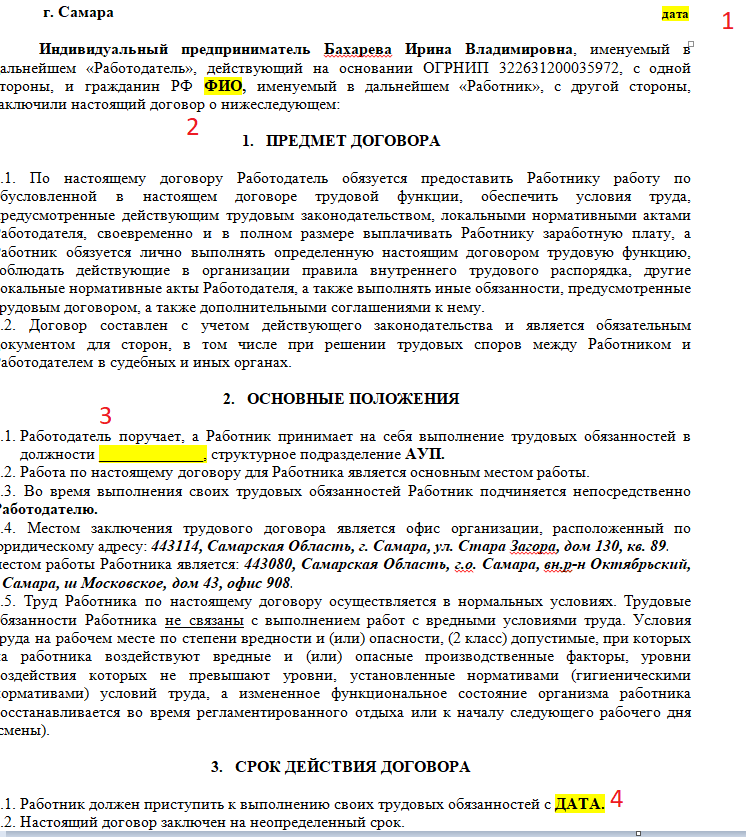 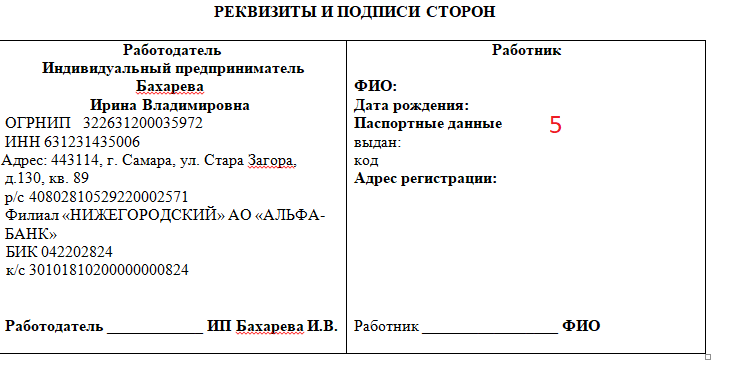 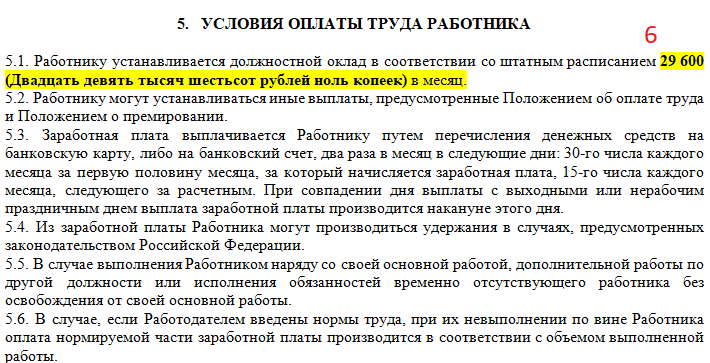 Кадры-Приемы ,переводы, увольнения. Печатная форма должна быть в документах прием на работу.Название: ТРУДОВОЙ ДОГОВОР ИП БАХАРЕВА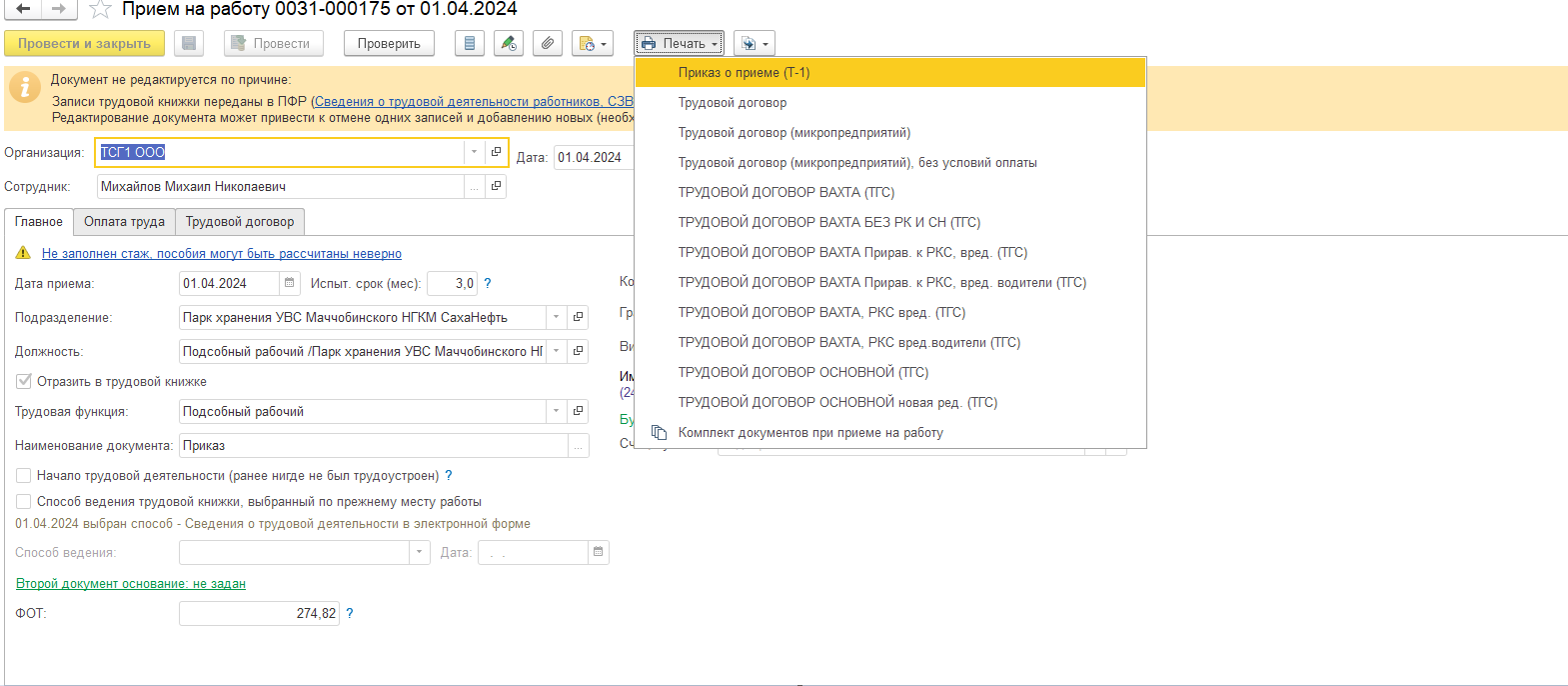 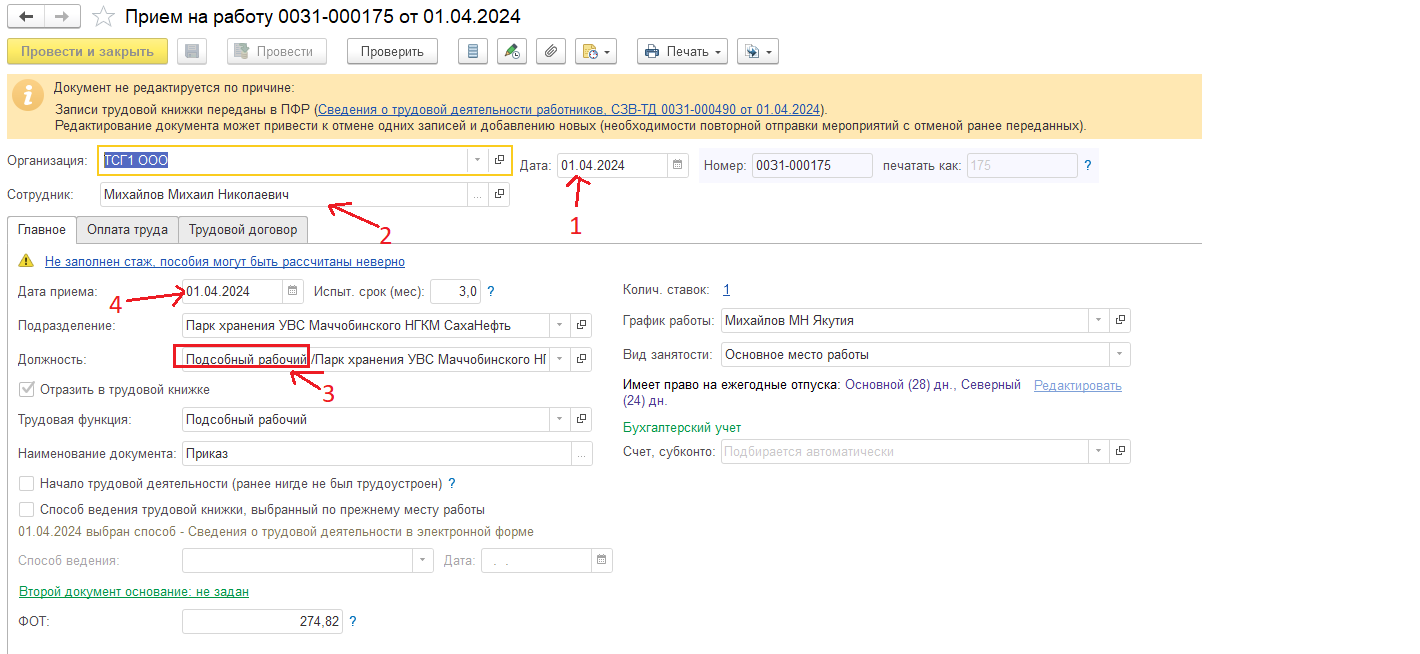 Пункт 6.Кадры – Штатное расписание – выбираем  позицию шаттного расписания-видим тип начисления оклад.Сумма этого оклада должна быть в договоре.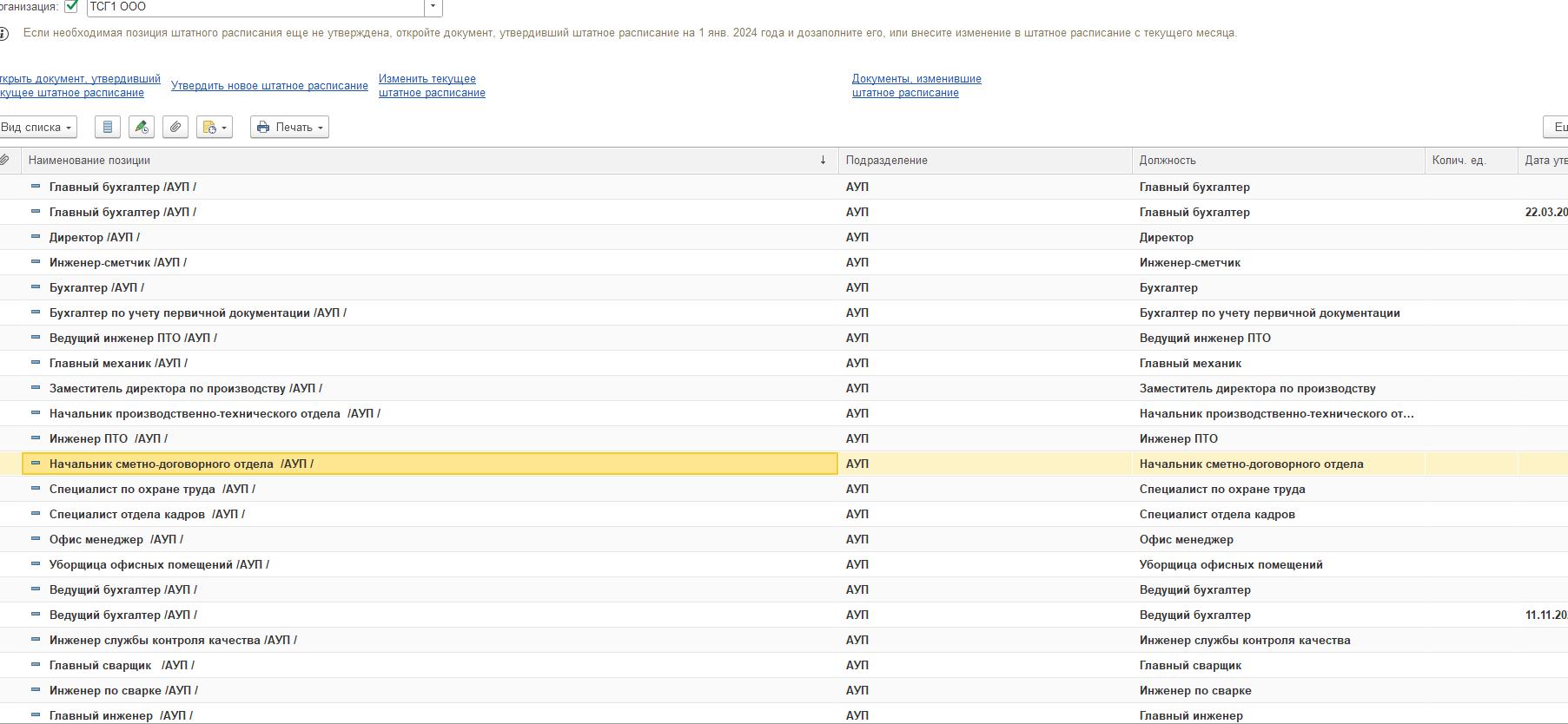 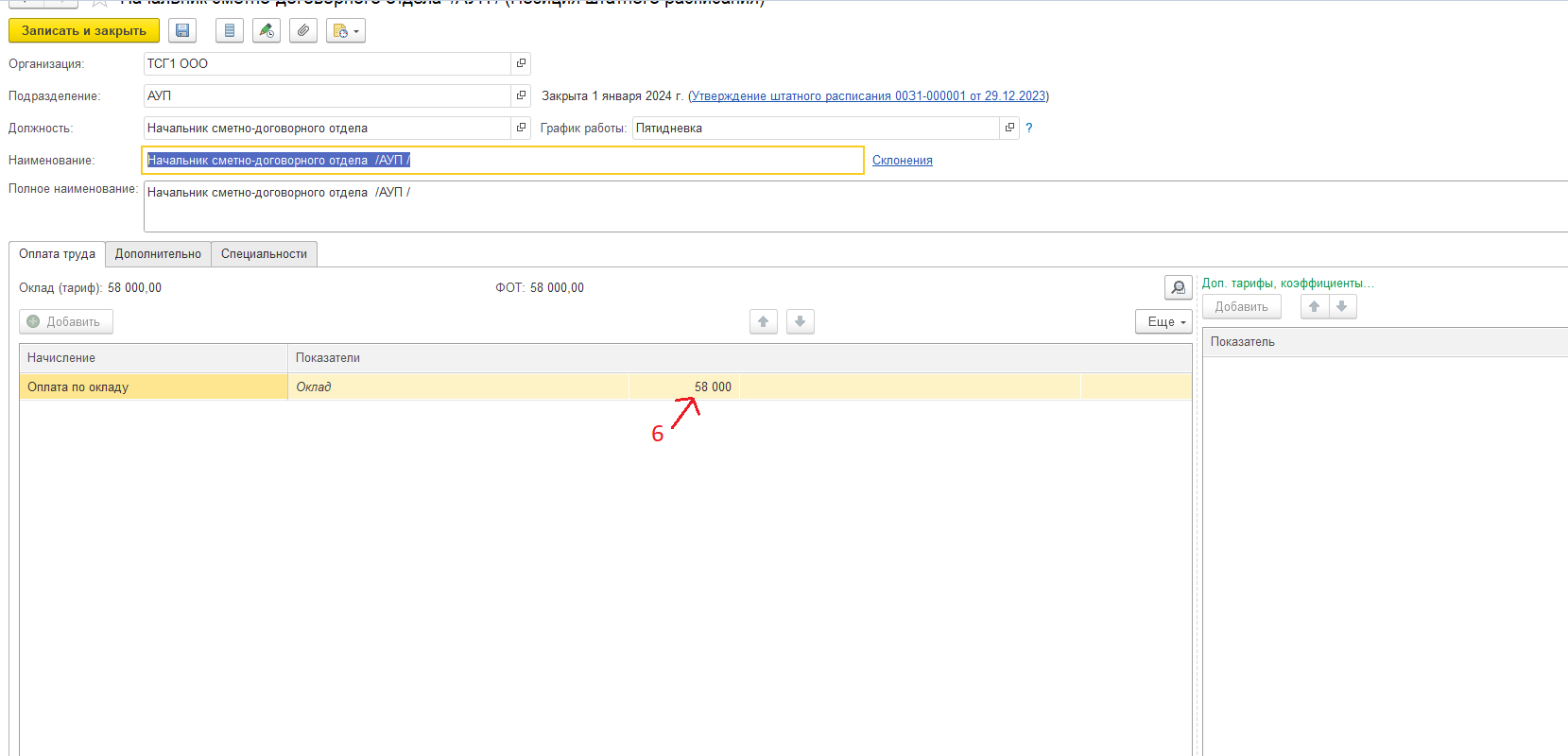 Пункт 5.Все данные работника берутся из карточки сотрудника.Кадры-сотрудники-выбираем сотрудника-ссылка личные данные.Берем данные.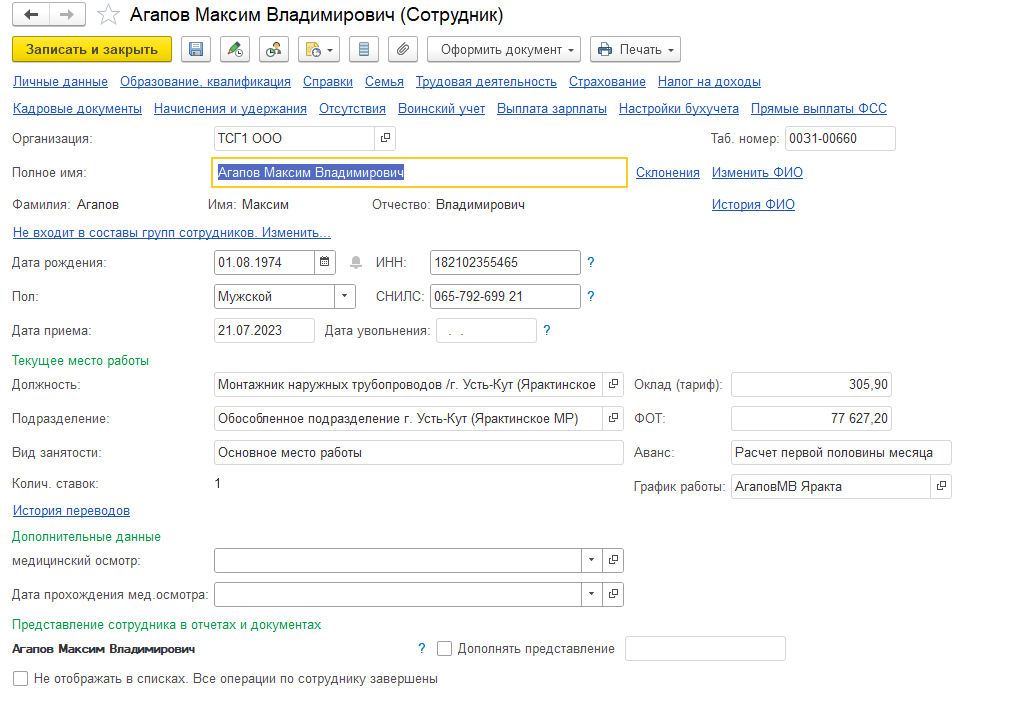 